Social Studies Grade 6Day One: Land Acknowledgement We acknowledge we are hosted on the lands of the Mississaugas of the Anishinaabe, the Haudenosaunee Confederacy and the Wendat. We also recognize the enduring presence of all First Nations, Métis and the Inuit peoples. Re-read and/or write the land acknowledgment using “I” instead of “We” (For example, I acknowledge I am hosted…) Then think about these questions: - How does it feel when you say the land acknowledgment using I instead of we? - What does it make you think of? - How are you connected to the land where you are right now? Thinking about where you live, the community that you are in, and the land that you are on create a map of your community. The following questions can be used to help you think about your community: • Where is the building that you live in? What does it look like? • What are the other buildings like, and what are they used for? • What are the landmarks? • What places are important for you? • What streets and roads are there that you use? Afterward, share your map with someone that lives with you and ask if they think something else should be added? Also, talk about how Indigenous Peoples and land are acknowledged in your community.Day Two: We live in a physical community. But we also belong to other communities such as racial, ethnic, religious, LGBTQ2S, and our interests (arts, sports, games, etc.). Talk to someone in your family to ask about your family’s background and which communities you belong to. Here are some questions to ask during your conversation: • If you are not Indigenous (First Nations, Métis or Inuit) then members of your family or community came from somewhere else. Where was that? When did they first come to Canada? (Some people have mixed backgrounds.) • Where did they settle? Did they stay here or move? • What was their life like? • Is your life different from theirs? If yes, how? • In what ways, if any, has your community experienced discrimination in Canada? After you have this conversation, make a journal entry on Google Docs using words and/or pictures to tell your story.Day Three: Think about the idea that all food is cultural and all culture is tied to the land and our relationships with the land, air, and water. • What are some foods that are special to you? • What food do you eat every day? • What foods are for special occasions, ceremonies, and/or holidays? Read the article An Appetite for Indigenous Foods (Les Plans pages 21-26) Article Included (Appendix A)Talk about this article with someone in your household. Here are some questions to guide you: 1. How did Indigenous Peoples work with the land and waters to eat and live healthily before colonization? 2. How did colonization affect Indigenous Peoples’ diets and food systems across Canada? 3. How do Indigenous Peoples think we need to move forward?Day Four: Choose one of the activities below: a) Prepare a grocery list to provide your family with food and drink for a month; or b) Draw a traditional food or family tradition involving food. Write a few sentences to describe the food or tradition that you drew. Afterward, share your work with someone at home, and discuss where the food may come from. (For example, bananas might come from Costa Rica.) What kind of environmental impact does bringing food from far away have? What are some foods that you think Canada might export to other countries?Day Five:Given what you learned this week, write a letter that you would send to the Prime Minister. Consider what you may ask him questions about and what facts you may provide him with. Remember to organize your letter with an opening, supporting arguments and a summary.Dear _________________Paragraph One: Opening facts, questions and introduction to argumentsParagraph Two: Arguments for one point you makeParagraph Three: Arguments for a second point you makeParagraph Four: Arguments for a third point you makeParagraph Five: Wrap it up and summarize the letterThank you,Your NameAppendix A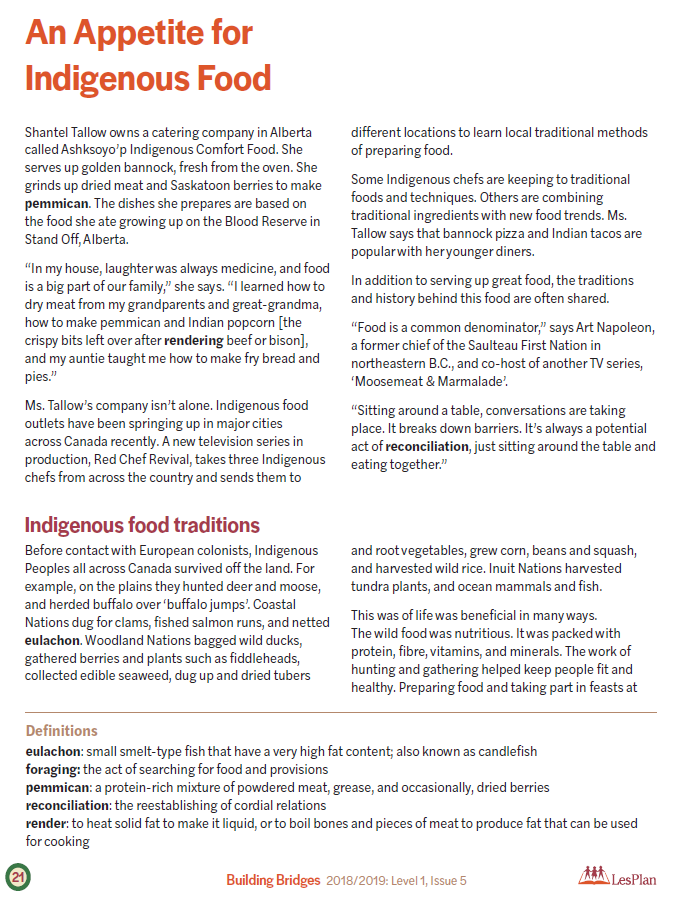 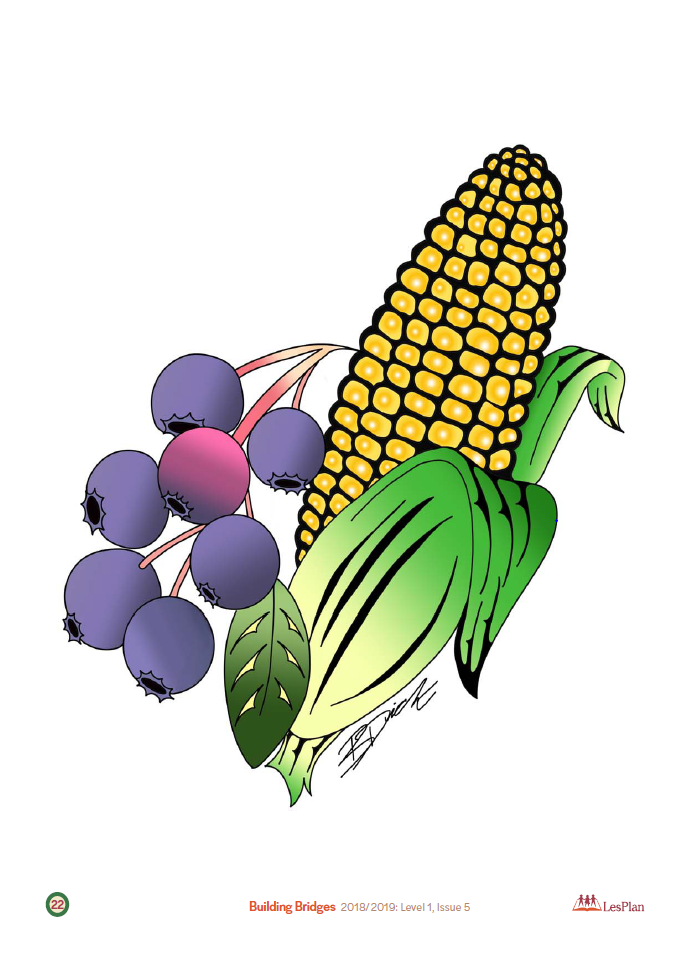 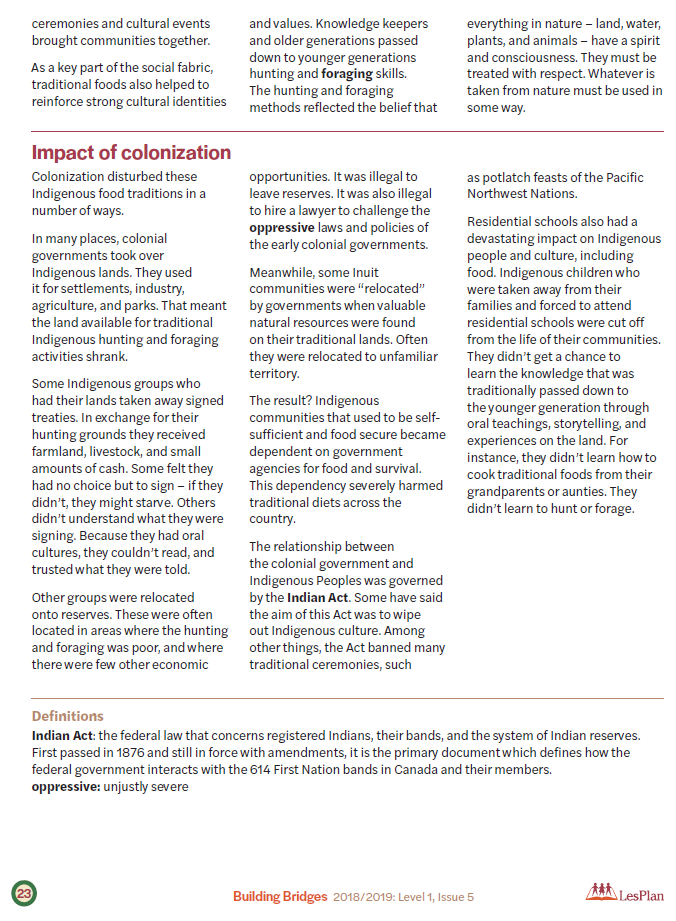 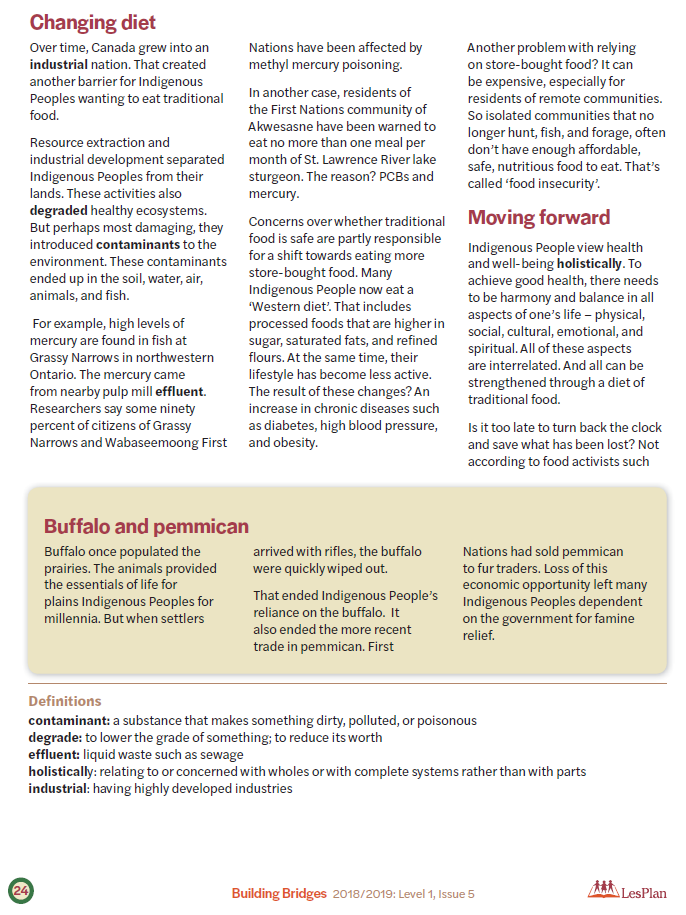 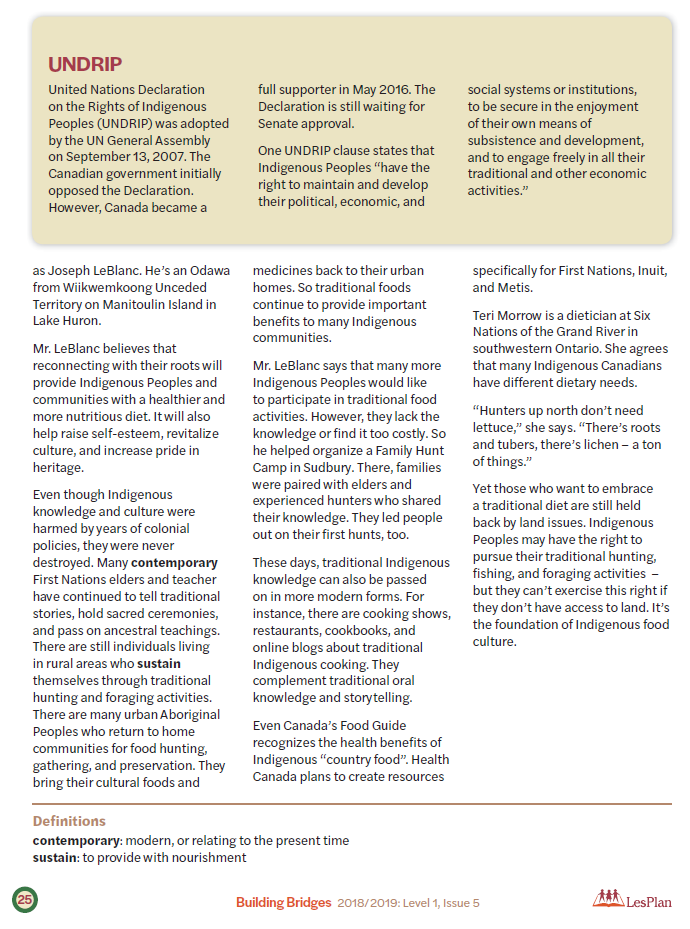 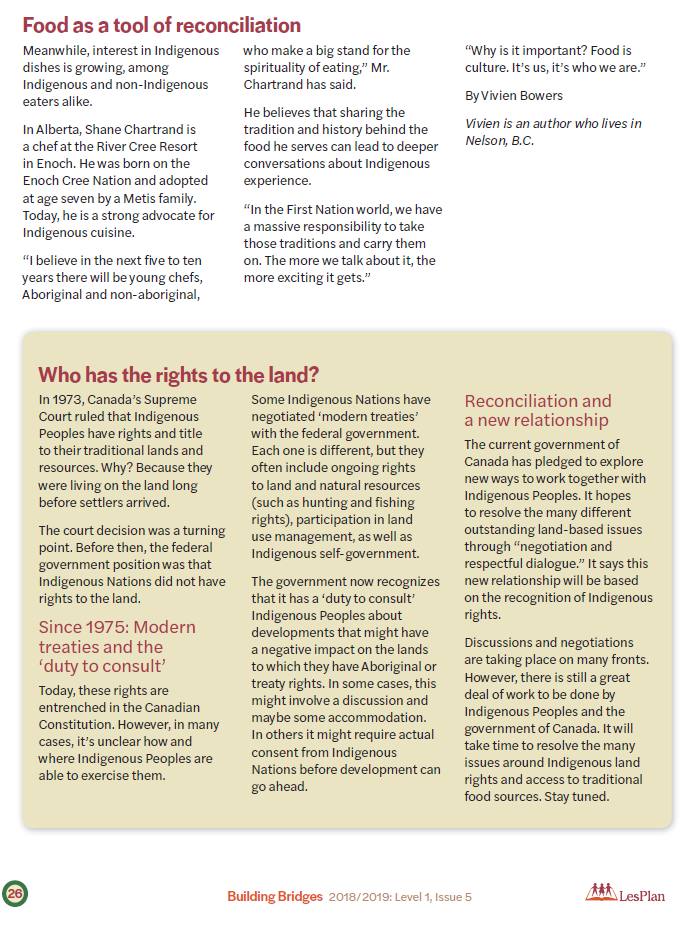 